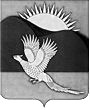 АДМИНИСТРАЦИЯПАРТИЗАНСКОГО МУНИЦИПАЛЬНОГО РАЙОНАПРИМОРСКОГО КРАЯПОСТАНОВЛЕНИЕИ.о. главы Партизанскогомуниципального района						 В.Г.ГоловчанскийУТВЕРЖДЕНАпостановлением администрацииПартизанского муниципального районаот 10.11.2015 № 749КОНКУРСНАЯ ДОКУМЕНТАЦИЯна проведение открытого конкурса на право заключения договора аренды муниципального имущества  Партизанского муниципального района  с.Владимиро-Александровское20151. Общие сведенияЗаконодательное регулированиеНастоящая конкурсная документация подготовлена в соответствии             с требованиями приказа Федеральной антимонопольной службы                           от 10 февраля 2010 года № 67 «О порядке проведения конкурсов или аукционов на право заключения договоров аренды, договоров безвозмездного пользования, договоров доверительного управления имуществом, иных договоров, предусматривающих переход прав владения             и (или) пользования в отношении государственного или муниципального имущества, и перечне видов имущества, в отношении которого заключение указанных договоров может осуществляться путем проведения торгов                 в форме конкурса». 2. Наименование Арендодателя (организатора конкурса): администрация Партизанского муниципального района.3. Почтовый адрес (место нахождения): Российская Федерация 692962, Приморский край, Партизанский район, с.Владимиро-Александровское, ул.Комсомольская, 45а.4. Адрес электронной почты: ymc_pmr@partizansky.ru Телефон: 8 (42365) 22-4-53Контактное лицо: Афанасьева Наталья Павловна Состав и описание объекта договора:Лот № 1:             Объекты водоснабжения Владимиро-Александровского сельского поселения.           Объекты водоотведения Владимиро-Александровского сельского поселения.           Описание и технические характеристики муниципального имущества, права на которое передается по договору (приложение № 1).          8. Начальная (минимальная) цена рыночной обоснованной величины годовой арендной платы:            Лот № 1:          Объекты водоснабжения Владимиро-Александровского сельского поселения - 346 553 (триста сорок шесть тысяч пятьсот пятьдесят три) рубля 00 копеек, на основании отчета от 07 октября 2015 года № 698-Р «Об оценке рыночной стоимости годовой арендной платы за объекты водоснабжения Владимиро-Александровского сельского поселения».2          Объекты водоотведения Владимиро-Александровского сельского поселения - 108 690 (сто восемь тысяч шестьсот девяносто) рублей 00 копеек, на основании отчета от 07 октября 2015 года № 699-Р «Об оценке рыночной стоимости годовой арендной платы за объекты водоотведения Владимиро-Александровского сельского поселения».Итого по Лоту № 1 - 417 306 (четыреста семнадцать тысяч триста шесть) рублей 12 копеек арендная плата за 11 месяцев.  9. Срок действия договора:  Лот № 1: - 11 месяцев.10. Срок, место и порядок предоставления конкурсной документации: со дня размещения на официальном сайте www.torgi.gov.ru,            в сети Интернет сообщения о проведении конкурса организатор конкурса             на основании поданного в письменной форме, в том числе в форме электронного документа, заявления любого заинтересованного лица предоставляет такому лицу конкурсную документацию в течение 2-х рабочих дней с даты получения заявления.11. Место, дата и время вскрытия конвертов с заявками на участие  в конкурсе и открытия доступа к поданным в форме электронных документов заявкам на участие в конкурсе: по месту нахождения организатора конкурса, в 12часов 00 минут (по местному времени) 14 декабря 2015 года.12. Место рассмотрения заявок: Российская Федерация 692962, Приморский край, Партизанский район, с.Владимиро-Александровское, ул.Комсомольская, д.45а, кабинет № 27. Дата рассмотрения заявок:                    14 декабря 2015 года.13. Место и дата подведение итогов конкурса: по месту нахождения организатора конкурса, в 15 часов 00 минут (по местному времени)                    14 декабря 2015 года.  14. Срок, в течение которого организатор конкурса вправе отказаться от проведения конкурса: не позднее, чем за пять дней до даты окончания срока подачи заявок на участие в конкурсе.                                          2.  Конкурсная  документация            1. Требования к техническому состоянию муниципального имущества, права на которое передается по договору, которым это имущество должно соответствовать на момент окончания срока договора. 3Имущество, полученное по договору, передается арендатором в том состоянии, в котором он его получил, с учетом нормального износа или            в состоянии, которое может быть согласовано между сторонами заключаемого договора дополнительно в случае прекращения договора             или истечения срока его действия.  2. Требования к содержанию, форме и составу заявки на участие           в конкурсе и инструкция по ее заполнению	1. Заявка на участие в конкурсе (приложение № 3) подается                          в письменной форме в запечатанном конверте или в форме электронного документа. При этом на конверте указывается наименование конкурса (лота), на участие в котором подается данная заявка. Указание на конверте фирменного наименования, почтового адреса (для юридического лица) или фамилии, имени, отчества, сведений о месте жительства (для физического лица) не является обязательным.2. Заявка на участие в конкурсе должна содержать:1) анкета участника конкурса (приложение № 4), подавшего такую заявку:а) фирменное наименование (наименование), сведения об организационно-правовой форме, о месте нахождения, почтовый адрес (для юридического лица), фамилия, имя, отчество, паспортные данные, сведения  о месте жительства (для физического лица), номер контактного телефона;б) полученную не ранее чем за шесть месяцев до даты размещения              на официальном сайте торгов извещения о проведении конкурса заверенную копию выписки из единого государственного реестра юридических лиц (для юридических лиц), полученную не ранее чем за шесть месяцев до даты размещения на официальном сайте торгов извещения о проведении конкурса копию выписки из единого государственного реестра индивидуальных предпринимателей (для индивидуальных предпринимателей), копии документов, удостоверяющих личность (для иных физических лиц), надлежащим образом заверенный перевод на русский язык документов               о государственной регистрации юридического лица или физического лица                  в качестве индивидуального предпринимателя в соответствии                                с законодательством соответствующего государства (для иностранных лиц), полученные не ранее чем за шесть месяцев до даты размещения                            на официальном сайте торгов извещения о проведении конкурса;4в) документ, подтверждающий полномочия лица на осуществление действий от имени заявителя - юридического лица (копия решения                         о назначении или об избрании либо приказа о назначении физического лица на должность, в соответствии с которым такое физическое лицо обладает правом действовать от имени заявителя без доверенности (далее - руководитель). В случае если от имени заявителя действует иное лицо, заявка на участие в конкурсе должна содержать также доверенность                               на осуществление действий от имени заявителя, заверенную печатью заявителя и подписанную руководителем заявителя (для юридических лиц) или уполномоченным этим руководителем лицом, либо нотариально заверенную копию такой доверенности. В случае если указанная доверенность подписана лицом, уполномоченным руководителем заявителя, заявка на участие в конкурсе должна содержать также документ, подтверждающий полномочия такого лица;	г) копии учредительных документов заявителя (для юридических лиц);	2) конкурсное предложение на участие в конкурсе (приложение № 5);	3) предложения об условиях исполнения договора, которые необходимо выполнить в отношении муниципального имущества, права              на которое передаются по договору, а также по качеству, количественным, техническим характеристикам работ, выполнение которых происходит                  с использованием такого имущества, которые являются критериями оценки заявок на участие в конкурсе;	4) опись документов, представляемых для участия в конкурсе (приложение № 2).	3. Порядок, место и срок представления заявок на участие                     в конкурсеДатой начала срока подачи заявок на участие в конкурсе является день, следующий за днем размещения на официальном www.torgi.gov.ru            в сети Интернет извещения о проведении конкурса.Подача заявок осуществляется по адресу: Приморский край, Партизанский район, с.Владимиро-Александровское, ул.Комсомольская, д.45а, кабинет № 10, в рабочие дни с 13 ноября 2015 года ежедневно, кроме выходных, с 9 часов 00 минут (по местному времени) до 17 часов 00 минут (по местному времени).	Срок окончания подачи заявок: 12 часов 00 минут по местному времени 14 декабря 2015 года.54. Требования к участникам конкурсаУчастником конкурса может быть любое юридическое лицо независимо от организационно-правовой формы, формы собственности, места нахождения, а также места происхождения капитала или любое физическое лицо, в том числе индивидуальный предприниматель, претендующее на заключение договора.2. К участию в конкурсе допускаются лица:- своевременно подавшие заявку на участие в конкурсе;- представившие надлежащим образом оформленные документы                 в необходимом количестве и в соответствии с перечнем, указанным                     в настоящей конкурсной документации.3. К участникам конкурса устанавливаются следующие требования:а) непроведение ликвидации участника конкурса - юридического лица или непрекращение физическим лицом деятельности в качестве индивидуального предпринимателя;б) непроведение в отношении участника конкурса - юридического лица, индивидуального предпринимателя - процедуры банкротства                         и неоткрытие конкурсного производства в отношении него;в) неприостановление деятельности участника конкурса в порядке, предусмотренном Кодексом Российской Федерации об административных правонарушениях, на день рассмотрения заявки на участие в конкурсе;г) отсутствие у участника конкурса задолженности по начисленным налогам, сборам и иным обязательным платежам в бюджеты любого уровня или государственные внебюджетные фонды за прошедший календарный год, размер которой превышает двадцать пять процентов балансовой стоимости активов участника конкурса, по данным бухгалтерской отчетности                       за последний завершенный отчетный период. Участник конкурса считается соответствующим установленному требованию в случае, если он обжалует наличие указанной задолженности в соответствии с законодательством Российской Федерации и решение по такой жалобе на день рассмотрение заявки на участие в конкурсе не принято;д) наличие у претендента права на осуществление деятельности                  в области предоставления услуг.65. Порядок и срок отзыва заявок на участие в конкурсе, порядок внесения изменений в такие заявки Заявитель вправе изменить или отозвать заявку на участие                      в конкурсе в любое время до момента вскрытия конкурсной комиссией конвертов с заявками на участие в конкурсе и открытия доступа к поданным в форме электронных документов заявкам на участие в конкурсе. В случае если в конкурсной документации было установлено требование о внесении задатка, организатор конкурса обязан вернуть задаток заявителю, отозвавшему заявку на участие в конкурсе, в течение пяти рабочих дней              с даты поступления организатору конкурса уведомления об отзыве заявки            на участие в конкурсе.6. Формы, порядок, даты начала и окончания срока предоставления заявителям разъяснений положений конкурсной документации Любое заинтересованное лицо вправе направить в письменной форме, в том числе в форме электронного документа, организатору конкурса запрос о разъяснении положений конкурсной документации. В течение двух рабочих дней с даты поступления указанного запроса организатор конкурса направляет в письменной форме или в форме электронного документа разъяснения положений конкурсной документации, если указанный запрос поступил к нему не позднее чем за три рабочих дня до даты окончания срока подачи заявок на участие в конкурсе.В течение одного дня с даты направления разъяснения положений конкурсной документации по запросу заинтересованного лица такое разъяснение размещается организатором конкурса на официальном сайте торгов с указанием предмета запроса, но без указания заинтересованного лица, от которого поступил запрос. Разъяснение положений конкурсной документации не должно изменять ее суть.7. Порядок вскрытия конвертов с заявками на участие в конкурсе:          1. Место, дата и время вскрытия конвертов с заявками на участие                  в конкурсе: Приморский край, Партизанский район, с.Владимиро-Александровское, ул.Комсомольская, д.45а, кабинет № 27, в 12 часов                 00 минут (по местному времени) 14 декабря 2015 года.72.  Конкурсной комиссией публично вскрываются конверты с заявками на участие в конкурсе и осуществляется открытие доступа к поданным                  в форме электронных документов заявкам на участие в конкурсе. Вскрытие конвертов с заявками на участие в конкурсе и открытие доступа к поданным в форме электронных документов заявкам на участие в конкурсе осуществляются одновременно.3. В день вскрытия конвертов с заявками на участие в конкурсе непосредственно перед вскрытием конвертов с заявками на участие                       в конкурсе или в случае проведения конкурса по нескольким лотам перед вскрытием конвертов с заявками на участие в конкурсе в отношении каждого лота, но не раньше времени, указанного в извещении о проведении конкурса, конкурсная комиссия объявляет лицам, присутствующим при вскрытии конвертов с заявками на участие в конкурсе, о возможности подать заявки          на участие в конкурсе, изменить или отозвать поданные заявки на участие               в конкурсе до вскрытия конвертов с заявками на участие в конкурсе.4. Конкурсной комиссией осуществляется вскрытие конвертов                   с заявками на участие в конкурсе, которые поступили организатору конкурса до вскрытия конвертов с заявками на участие в конкурсе. В случае установления факта подачи одним заявителем двух и более заявок на участие в конкурсе в отношении одного и того же лота при условии, что поданные ранее заявки этим заявителем не отозваны, все заявки на участие в конкурсе такого заявителя, поданные в отношении данного лота, не рассматриваются  и возвращаются такому заявителю.           5. Заявители или их представители вправе присутствовать при вскрытии конвертов с заявками на участие в конкурсе.           6. При вскрытии конвертов с заявками на участие в конкурсе объявляются и заносятся в протокол вскрытия конвертов с заявками                    на участие в конкурсе и открытия доступа к поданным в форме электронных документов заявкам на участие в конкурсе наименование (для юридического лица), фамилия, имя, отчество (для физического лица) и почтовый адрес каждого заявителя, конверт с заявкой на участие в конкурсе которого вскрывается или доступ к поданной в форме электронного документа заявке на участие в конкурсе которого открывается, наличие сведений                               и документов, предусмотренных конкурсной документацией, условия исполнения договора, указанные в такой заявке и являющиеся критерием оценки заявок на участие в конкурсе. В случае если по окончании срока подачи заявок на участие в конкурсе подана только одна заявка или                    не подано ни одной заявки, в указанный протокол вносится информация               о признании конкурса несостоявшимся.87. В процессе вскрытия конвертов с заявками на участие в конкурсе информация о заявителях, о наличии документов и сведений, предусмотренных конкурсной документацией, сразу размещается на официальном сайте торгов.8. Протокол вскрытия конвертов с заявками на участие в конкурсе              и открытия доступа к поданным в форме электронных документов заявкам  на участие в конкурсе ведется конкурсной комиссией и подписывается всеми присутствующими членами комиссии непосредственно после вскрытия конвертов. Указанный протокол размещается организатором конкурса                 на официальном сайте торгов в течение дня, следующего за днем его подписания.9. Конкурсная комиссия осуществляет аудио- и видеозапись вскрытия конвертов с заявками на участие в конкурсе. Любой заявитель, присутствующий при вскрытии конвертов с заявками на участие в конкурсе, вправе осуществлять аудио- и/или видеозапись вскрытия конвертов                        с заявками на участие в конкурсе.10. Конверты с заявками на участие в конкурсе, полученные после окончания срока подачи заявок на участие в конкурсе, вскрываются (в случае если на конверте не указаны почтовый адрес (для юридического лица)             или сведения о месте жительства (для физического лица) заявителя), осуществляется открытие доступа к поданным в форме электронных документов заявкам на участие в конкурсе, и в тот же день такие конверты           и такие заявки возвращаются заявителям. 8. Критерии оценки заявок на участие в конкурсе Для определения лучших условий исполнения договора, предложенных в заявках на участие в конкурсе, оценка и сопоставление этих заявок осуществляются по следующим критериям:Критерии оценки по Лоту № 1:99. Порядок оценки и сопоставления заявок на участие в конкурсе1. Оценка заявок на участие в конкурсе осуществляется в следующем порядке:в случае если для критерия конкурса установлено увеличение его начального значения, величина, рассчитываемая по содержащемуся в заявке на участие в конкурсе условию и такому критерию, определяется путем умножения коэффициента такого критерия на отношение разности значения содержащегося в заявке на участие в конкурсе условия и наименьшего               из значений содержащихся во всех заявках на участие в конкурсе условий           к разности наибольшего из значений содержащихся во всех заявках                    на участие в конкурсе условий и наименьшего из значений содержащихся          во всех заявках на участие в конкурсе условий.2. Содержащиеся в заявках на участие в конкурсе условия оцениваются конкурсной комиссией путем сравнения результатов. 3. На основании результатов оценки и сопоставления заявок на участие в конкурсе конкурсной комиссией каждой заявке на участие в конкурсе присваивается порядковый номер по мере уменьшения степени выгодности содержащихся в них условий исполнения договора. Заявке на участие                   в конкурсе, в которой содержатся лучшие условия исполнения договора, присваивается первый номер. В случае если в нескольких заявках содержатся одинаковые условия исполнения договора, меньший порядковый номер присваивается заявке на участие в конкурсе, которая подана участником конкурса, надлежащим образом исполнявшим свои обязанности по ранее заключенному договору в отношении имущества, права на которое передаются по договору, и письменно уведомивший организатора конкурса  о желании заключить договор, а в случае отсутствия такой заявки - заявке           на участие в конкурсе, которая поступила ранее других заявок на участие           в конкурсе, содержащих такие условия.4. Победителем конкурса признается участник конкурса, который предложил лучшие условия исполнения договора, и заявке на участие                   в конкурсе которого присвоен первый номер.          10. Срок подписания проекта договора         Победитель конкурса должен подписать договор (приложение № 6)             по истечении 10 дней с даты подписания протокола оценки и сопоставления заявок на участие в конкурсе, а также акт приема-передачи муниципального имущества, являющийся неотъемлемой частью договора аренды.10           11. Дата, время, график проведения осмотра имущества, права                    на которое передаются по договору, оговариваются с организатором. Осмотр обеспечивает организатор конкурса без взимания платы.            12. При заключении и исполнении договора, заключенного на условиях, указанных в поданной участником конкурса, с которым заключается договор, заявке на участие в конкурсе и в конкурсной документации, изменение условий договора по соглашению сторон                     и в одностороннем порядке не допускается.           13. Условия конкурса, порядок и условия заключения договора                    с участником конкурса являются условиями публичной оферты, а подача заявки на участие в конкурсе является акцептом такой оферты.___________________Приложение № 1к конкурсной документации на проведение открытого конкурса на право заключения договора аренды муниципального имущества Партизанского муниципального района, утвержденной постановлением администрации Партизанского муниципального районаот 10.11.2015 № 749Лот № 1Объекты водоснабжения Владимиро-Александровскогосельского поселения:2345678910Объекты водоотведения Владимиро-Александровскогосельского поселения:11Приложение № 2к конкурсной документации на проведение открытого конкурса на право заключения договора аренды муниципального имущества Партизанского муниципального района, утвержденной постановлением администрации Партизанского муниципального районаот 10.11.2015 № 749ФОРМА ОПИСИ ДОКУМЕНТОВ, ПРЕДСТАВЛЯЕМЫХДЛЯ УЧАСТИЯ В КОНКУРСЕОПИСЬ ДОКУМЕНТОВ,представляемых для участия в конкурсена _____________________________________[указать наименование предмета конкурса]Настоящим ____________________________________________ подтверждает, что      (наименование лица-претендента на участие в Конкурсе)для участия в конкурсе на право заключения договора аренды на объекты  муниципальной собственности  Нами направляются ниже перечисленные документы:Руководитель организациимп                                                                                      (ФИО, подпись)                                                                                                                        Приложение № 3к конкурсной документации на проведение открытого конкурса на право заключения договора аренды муниципального имущества Партизанского муниципального района, утвержденной постановлением администрации Партизанского муниципального районаот 10.11.2015 № 749ФОРМА ЗАЯВКИ, ПРЕДСТАВЛЯЕМОЙ ДЛЯ УЧАСТИЯВ КОНКУРСЕЗАЯВКА на участие в конкурсе на право заключения договора аренды объектов муниципального имуществаИзучив документацию о конкурсе на право заключения вышеупомянутого договора,             а также применимые к данному конкурсу законодательство и нормативно-правовые акты, ______________________________________________________________________________(наименование Участника размещения заказа)в лице________________________________________________________________________(наименование должности, Ф.И.О руководителя, уполномоченного лица для юридического лица)сообщает о согласии участвовать в конкурсе на условиях, указанных в извещении о проведении конкурса и конкурсной документации, и направляет настоящую заявку.     Мы согласны заключить договор аренды объекта муниципального имущества по ______________________________________________________________________________(наименование объекта)в соответствии с требованиями конкурсной документации и на условиях, указанных в проекте договора аренды, который является неотъемлемой частью конкурсной документации.      Мы также подтверждаем свое согласие с условиями договора аренды, принимаем все требования конкурсной документации, регламентирующей порядок проведения конкурса.      Настоящей заявкой подтверждаем, что в отношении _______________________________                                                               (наименование организации, индивидуального предпринимателя)не проводится процедура ликвидации, банкротства, деятельность не приостановлена, а также, что размер задолженности по начисленным налогам, сборам и иным обязательным платежам                        в бюджеты любого уровня или государственные внебюджетные фонды за прошедший календарный год не превышает _________ % (значение указать цифрами и прописью) балансовой стоимости активов по данным бухгалтерской отчетности за последний завершенный отчетный период.      Настоящим гарантируем достоверность приведенной нами в заявке информации                            и подтверждаем право Арендодателя, конкурсной комиссии запрашивать у нас, в уполномоченных органах власти и у упомянутых в нашей заявке юридических и физических лиц информацию, уточняющую представленные нами в ней сведения, в том числе сведения о соисполнителях.      В случае если по итогам конкурса Арендодатель предложит нам заключить договор, мы берем на себя обязательства подписать договор аренды с Администрацией Партизанского муниципального района в соответствии с требованиями конкурсной документации и условиями нашего конкурсного предложения, в срок не ранее 3 (трех) рабочих дней со дня подписания членами конкурсной комиссии протокола о результатах проведения конкурса.        В случае если наши предложения будут лучшими после предложений победителя конкурса,            а победитель конкурса будет признан уклонившимся от заключения договора аренды, мы обязуемся подписать данный договор в соответствии с требованиями конкурсной документации             и условиями нашего конкурсного предложения.      Юридический и фактический адреса/место жительство, телефон _______________________, факс ___________________,       Корреспонденцию в наш адрес просим направлять по адресу:_________________________ 2Неотъемлемой частью настоящей заявки являются:       Документы согласно описи на _____стр.Участник размещения заказа (уполномоченный представитель) ___________________________________________________________________________(Ф.И.О)  (подпись)Главный бухгалтер __________________________________________________________                                                                       (Ф.И.О.) (подпись)Приложение № 4к конкурсной документации на проведение открытого конкурса на право заключения договора аренды муниципального имущества Партизанского муниципального района, утвержденной постановлением администрации Партизанского муниципального районаот 10.11.2015 № 749ФОРМА АНКЕТЫ УЧАСТНИКА КОНКУРСАМы, нижеподписавшиеся, заверяем правильность всех данных, указанных в анкете.В подтверждение вышеприведенных данных к анкете прикладываются следующие документы:___________ (название документа) ____ (количество страниц в документе);___________ (название документа) ____ (количество страниц в документе);3.___________ (название документа) ____ (количество страниц в документе).Руководитель организации ___________________ _____________________                                                                                           (подпись)                                         (Ф.И.О.)М.П.Главный бухгалтер ___________________ _____________________                                                                  (подпись)                                             (Ф.И.О.)(для физического лица - только подпись)Приложение № 5к конкурсной документации на проведение открытого конкурса на право заключения договора аренды муниципального имущества Партизанского муниципального района, утвержденной постановлением администрации Партизанского муниципального районаот 10.11.2015 № 749КОНКУРСНОЕ ПРЕДЛОЖЕНИЕ на участие в конкурсе на право заключения договора аренды муниципального имущества Партизанского муниципального района          1. Изучив конкурсную документацию о проведении конкурса на право заключения договоров аренды муниципального имущества, а также применимое к данному конкурсу законодательство, мы (наименование организации - Участника конкурса) согласны                  на заключение договора в соответствии с требованиями конкурсной документации                       и представляем следующие предложения:2. Если наши предложения, изложенные выше, будут приняты, мы берём на себя обязательства арендовать муниципальное имущество в соответствии с требованиями конкурсной документации, ______________________________________________________ (предложения               об условиях исполнения договора). 3. Настоящими конкурсными предложениями подтверждаем, что против (наименование организации – Участника конкурса) не проводится процедура ликвидации, банкротства, деятельность не приостановлена.        4. В случае если наши предложения будут признаны лучшими, мы берем на себя обязательства подписать договор аренды муниципального имущества в соответствии                         с требованиями конкурсной документации и условиями наших предложений.        5. В случае если наши предложения будут лучшими после предложений победителя конкурса, а победитель конкурса будет признан уклонившимся от заключения договора, мы обязуемся подписать данный договор аренды муниципального имущества                            в соответствии с требованиями конкурсной документации и условиями наших предложений.2        6. В случае присуждения нам права заключить договор в период с даты получения протокола оценки и сопоставления конкурсных предложений на участие в конкурсе                    и проекта договора и до подписания официального договора, настоящая заявка будет носить характер предварительного заключенного нами и заказчиком соглашения                        о заключении договора на условиях наших предложений.Руководитель организациимп                                                                                      (ФИО, подпись)                                                                                                                        Приложение № 6к конкурсной документации на проведение открытого конкурса на право заключения договора аренды муниципального имущества Партизанского муниципального района, утвержденной постановлением администрации Партизанского муниципального районаот 10.11.2015 № 749Д О Г О В О Р   № ___АРЕНДЫ ОБЪЕКТОВ, НАХОДЯЩИХСЯ В СОБСТВЕННОСТИПАРТИЗАНСКОГО МУНИЦИПАЛЬНОГО РАЙОНАсело Владимиро-Александровское                                         «  » ________ 2015 года    Администрация Партизанского муниципального района в лице ____________, действующего на основании доверенности __________, удостоверенной главой Партизанского муниципального района Щербаковым Константином Константиновичем, именуемая в дальнейшем "Арендодатель", с одной стороны, _____________________________________________________ в лице  руководителя _____________________________________________________________________, действующего на основании ____________, с другой стороны, именуемое в дальнейшем «Арендатор», заключили настоящий Договор о нижеследующем:                                                 I.  ПРЕДМЕТ ДОГОВОРА     1.1. На основании Положения «О порядке предоставления в аренду муниципального имущества Партизанского муниципального района», утвержденного решением Думы Партизанского муниципального района от 29.04.2011 № 228, в соответствии с Договором Арендодатель передает,                            а Арендатор принимает в аренду имущество, согласно приложению к договору аренды (далее - Имущество).      1.2. Имущество предназначено для водоснабжения и водоотведения                         во Владимиро-Александровском сельском поселении.  II. ПРАВА И ОБЯЗАННОСТИ СТОРОН     2.1. Арендодатель обязан в пятидневный срок после заключения договора аренды предоставить Арендатору Имущество, передав его по акту приема-передачи, являющемуся неотъемлемой частью договора     2.2. Арендатор обязан:     2.2.1. Принять по акту приема-передачи арендуемое имущество в течении пяти календарных дней после подписания Договора.     2.2.2. Использовать арендуемое Имущество исключительно по прямому назначению.     2.2.3. Производить текущий ремонт арендованного Имущества, а также принять обязательства по осуществлению капитального ремонта по согласованию                        с Арендодателем на сумму _______________  рублей.2    2.2.4. Если выполнение капитального ремонта вызвано неотложной необходимостью (аварийная ситуация) Арендатор имеет право произвести капитальный ремонт арендованного имущества без письменного согласования                с Арендодателем и может требовать от Арендодателя возмещения расходов                   на проведение капитального ремонта.    2.2.5. Не передавать без письменного согласия Арендодателя Имущество третьим лицам. Сдавать арендованное Имущество в субаренду или иным образом распоряжаться им только с письменного разрешения Арендодателя. Договор субаренды не может быть заключен на срок, превышающий срок договора аренды.    2.2.6. Обеспечить, с соблюдением требований ПТЭ, доступ к арендуемому Имуществу представителей Арендодателя.    2.2.7. Нести расходы на содержание арендуемого имущества, поддерживать его     в полной исправности и соответствующем техническом, санитарном и противопожарном состоянии. Аналогичные требования распространяются на прилегающую территорию.    2.2.8. Не допускать захламления бытовым и строительным мусором внутренних дворов здания, арендуемого объекта и мест общего пользования. Немедленно извещать Арендодателя о всяком повреждении, аварии или ином событии, нанесшем (или грозящем нанести) арендуемому имуществу ущерб, и своевременно принимать все возможные меры по предотвращению угрозы, против дальнейшего разрушения или повреждения арендуемого имущества.         2.2.9. Не производить перепланировок и переоборудования арендуемого объекта вызываемых потребностями Арендатора, без письменного разрешения Арендодателя. В случае обнаружения Арендодателем самовольных перестроек, нарушения целостности стен, перегородок или перекрытий, искажающих первоначальный вид арендуемого имущества, таковые должны быть ликвидированы Арендатором, а помещение приведено в прежний вид за его счет               в сроки, определенные односторонним предписанием Арендодателя.         2.2.10. Своевременно производить за свой счет текущий ремонт внутри арендуемого объекта, а также принимать участие в благоустройстве прилегающей к зданию территории.         2.2.11. Соблюдать требования пожарной безопасности и техники безопасности. Укомплектовать объект в соответствии с нормами пожарной безопасности первичными средствами тушения пожаров.        2.2.11.1. Первичные средства применения для тушения пожаров содержать             в исправном состоянии, регулярно проводить проверки наличия и состояния первичных средств.       2.2.11.2. Результаты проверки отмечать в журнале проверок и учета первичных средств тушения пожаров.       2.2.12. Проводить профилактические мероприятия по предупреждению возникновения пожаров в арендуемых помещениях за счет собственных сил                  и средств.       2.2.10. Письменно сообщить Арендодателю не позднее чем за один месяц               о предстоящем освобождении Имущества как в связи с окончанием срока действия договора аренды, так и при досрочном освобождении, и сдать Имущество                       в исправном состоянии с учетом нормального износа.         2.2.11. За один месяц до истечения срока аренды представить Арендодателю письменное уведомление о намерении продлить срок аренды.3         2.2.12. По окончании срока действия договора, а также при досрочном его расторжении безвозмездно передать Арендодателю все конструкции и пристройки, произведенные без согласования с Арендодателем, а также улучшения, составляющие принадлежность Имущества и неотделимые без вреда для их конструкции и интерьера.         2.2.13. Вести бухгалтерский учет на забалансовом счете с обязательным открытием инвентарных карточек по установленной форме (форма № ОС-6, форма № ОС-6а) и ежегодным начислением износа или амортизационных отчислений.               Предоставлять отчет ежегодного начисления износа к концу текущего года в отдел имущественных отношений управления по распоряжению муниципальной собственностью администрации Партизанского муниципального района.III.  ПЛАТЕЖИ И  РАСЧЕТЫ ПО ДОГОВОРУ       3.1. За арендуемое имущество Арендатор перечисляет арендную плату ежемесячно в сумме ____________ рублей на расчетный счет                                                № 40101810900000010002 Дальневосточного ГУ Банка России г.Владивосток, БИК 040507001, ОКТМО 05630000, ИНН 2524003130, КПП 252401001, КБК 556 1 11 05035 05 0000 120.       Получатель: Управление федерального казначейства МФ РФ по Приморскому краю (администрация Партизанского муниципального района).       3.2. Арендатор самостоятельно ежемесячно перечисляет НДС в федеральный бюджет.       3.3. В случае не внесения арендной платы в установленный договором срок, Арендатору начисляется пени за каждый день просрочки. Пеня за каждый день просрочки определяется в процентах от неуплаченной суммы арендной платы. Процентная ставка пени принимается равной одной трехсотой действующей в это время ставки рефинансирования Центрального банка Российской Федерации. Арендатор обязан уплатить все неуплаченные ранее в соответствии с договором суммы арендных платежей, а также соответствующие пени.          3.4. Оплата за эксплуатационные, коммунальные и необходимые административно-хозяйственные услуги не включается в сумму арендной платы          и производится по отдельным договорам со снабжающей организацией.         3.5. Ответственность за эксплуатацию электрохозяйства несет Арендатор. IV.  ОСОБЫЕ УСЛОВИЯ          4.1. Реорганизация Балансодержателя, а также перемена собственника арендуемых помещений не является основанием для изменения условий или расторжения настоящего договора.            4.2. Арендатор, причинивший ущерб арендуемому имуществу вследствие невыполнения   либо ненадлежащего выполнения своих обязательств по договору, несет полную материальную ответственность перед Арендодателем в размере причиненного ущерба.V. СРОКИ ДЕЙСТВИЯ ДОГОВОРА      5.1   Срок действия договора аренды устанавливается с «        » ______________ 2015 года по «     » __________ 2016 года, по окончании срока действия договор считается расторгнутым.4VI. ЗАКЛЮЧИТЕЛЬНЫЕ ПОЛОЖЕНИЯ     6.1. Договор может быть досрочно расторгнут:- по соглашению сторон;- в случае ликвидации Арендатора.     6.2. Споры, возникающие при исполнении договора аренды, рассматриваются           в соответствии с действующим законодательством.     6.3. Договор вступает в силу с момента подписания.     6.4. Настоящий договор заключен в двух экземплярах, по одному для каждой          из сторон.  VII. РЕКВИЗИТЫ СТОРОНА К Тприёма-передачи муниципального имуществас.Владимиро-Александровское                                                                      «     » _____  2015 года	Настоящий акт составлен о том, что администрация Партизанского муниципального района в лице ____________________________________________________________, действующего на основании доверенности ________________, удостоверенной главой Партизанского муниципального района Щербаковым Константином Константиновичем, именуемое в дальнейшем "Арендодатель", передает, а «Арендатор» _________________________________________________________________________ принимает во владение и пользование  объекты муниципального имущества:        Объекты водоснабжения и водоотведения Владимиро-Александровского сельского поселения согласно приложению к договору.        Объекты находятся в удовлетворительном  техническом состоянии.        Настоящий  акт составлен в двух экземплярах, по одному для каждой из сторон                     Передал:                                                                          Принял: Приложениек договору арендыот ____________  № __________Объекты водоснабжения Владимиро-Александровскогосельского поселения:23456789Объекты водоотведения Владимиро-Александровскогосельского поселения:101110.11.2015         село Владимиро-Александровское                                № 749О проведении открытого конкурса на право заключениядоговора аренды муниципального имущества Партизанского муниципального районаВ соответствии с Федеральным законом от 26 июля 2006 года                    № 135-ФЗ «О защите конкуренции», приказом Федеральной антимонопольной службы Российской Федерации от 10 февраля 2010 года № 67 «О порядке проведения конкурсов или аукционов на право заключения договоров аренды, договоров безвозмездного пользования, договоров доверительного управления имуществом, иных договоров, предусматривающих переход прав владения и (или) пользования                           в отношении государственного или муниципального имущества, и перечне видов имущества, в отношении которого заключение указанных договоров может осуществляться путем проведения торгов в форме конкурса», Положением «О порядке предоставления в аренду муниципального имущества Партизанского муниципального района», утвержденным решением Думы Партизанского муниципального района от 29 апреля             2011 года № 228, руководствуясь статьями 28, 31 Устава Партизанского муниципального района, администрация Партизанского муниципального районаПОСТАНОВЛЯЕТ:1. Провести открытый конкурс на право заключения договора аренды муниципального имущества Партизанского муниципального района.22. Определить:2.1. Объект конкурса:Лот № 1:Объекты водоснабжения Владимиро-Александровского сельского поселения.Объекты водоотведения Владимиро-Александровского сельского поселения.2.2. Предмет конкурса - право на заключение договора аренды муниципального имущества Партизанского муниципального района.3. Утвердить конкурсную документацию на право заключения договора аренды муниципального имущества Партизанского муниципального района (прилагается).4. Управлению по распоряжению муниципальной собственностью администрации Партизанского муниципального района (Зайцева) организовать проведение конкурса на право заключения договора аренды муниципального имущества, указанного в пункте 2.1 настоящего постановления, и разместить конкурсную документацию на официальном сайте Российской Федерации для размещения информации о проведении торгов www.torgi.gov.ru.5. Общему отделу администрации Партизанского муниципального района (Кожухарова) направить настоящее постановление (без конкурсной документации) для опубликования в газете «Золотая Долина» и размещения в полном объеме на официальном сайте администрации Партизанского муниципального района в информационно-телекоммуникационной сети «Интернет» в тематической рубрике «Муниципальное имущество».6. Контроль за исполнением настоящего постановления оставляю            за собой.№ п/пНаименованиеПоказательЗначение Коэфф. Значим.1.Арендная плата за 11 мес.Увеличение417 306,12 руб.0,22.Стоимость (цена) услуги для населения за 1 куб. м воды на поставку воды (с НДС)Уменьшение64,570,23.Устранение аварийных ситуацийУменьшение24 часа0,24.Выполнение текущего и капитального ремонта Арендатором за счет собственных средств сверх арендной платыУвеличение41 730,61руб.0,25.Стоимость (цена) услуги для населения за 1 куб. м при водоотведении (с НДС)Уменьшение23,60,2№ п/пНаименование объектаМестонахождение объектаПротя-женность, площадь,Год ввода в эксплуа-тациюСтоимость, 
тыс. рублейСтоимость, 
тыс. рублей№ п/пНаименование объектаМестонахождение объектаПротя-женность, площадь,Год ввода в эксплуа-тациюбалан-соваяоста-точная12345671.Водопроводные сетиД 100с.Владимиро-Александровское(от скважиныул. Партизанская, 21-б до котельной ЦРБ)310п. м2012280,0240,32.Водопроводные сетиД 100с.Владимиро-Александровское(от дома 1 поул. 50 лет района до дома 11 поул.Энергетиков)140п. м2012200,0166,73.Водопроводные сети Д 100с.Владимиро-Александровское(от дома 6 поул.Заречнаядо дома 50 поул. Комсомольская)570п. м198536,1-4.Водопроводные сети Д 100с.Владимиро-Александровское,ул. 60 лет СССР,ул. Летняя129п. м198527,4-5.Водопроводные сетиД 50-150 с.Владимиро-Александровское(от скважины по ул. Партизанская, 21-б)1340 п. м1980--123345676.Водопроводные сетиД 80 (ПХВ)с.Владимиро-Александровское(от дома 11 по ул. Юбилейная до РВЧ по ул. Солнечная)с.Владимиро-Александровское(от дома 11 по ул. Юбилейная до РВЧ по ул. Солнечная)170п. м2007162,360,97.Водопроводные сетиД 80 (ПХВ)с.Владимиро-Александровское(от ВК у дома 6 по пер. Зеленый до ВК поул. Лазо)с.Владимиро-Александровское(от ВК у дома 6 по пер. Зеленый до ВК поул. Лазо)182п. м2007199,973,38.Водопроводные сетиД 80 (ПХВ)с.Владимиро-Александровское,ул. Юбилейная(от дома 10 до дома 2)с.Владимиро-Александровское,ул. Юбилейная(от дома 10 до дома 2)350п. м2006232,161,99.Водопроводные сетиД 80 (ПХВ)с. Владимиро-Александровское,ул. 70 лет Октября(от дома 10 до дома 12, от дома 9 до дома 21)с. Владимиро-Александровское,ул. 70 лет Октября(от дома 10 до дома 12, от дома 9 до дома 21)393п. м2009647,0355,810.Водопроводные сетиД 89 (ПХВ)Водопроводные сетиД 89 (ПХВ)с. Владимиро-Александровское,ул. Ключевая(до ВК напротив дома 17по ул. 60 лет СССР)130п. м2008140,569,011.Водопроводные сетиД 89 (ПХВ)Водопроводные сетиД 89 (ПХВ)с. Владимиро-Александровское,ул. 60 лет СССР,ул. Ключевая,ул. Заречная50п. м200978,543,812.Водопроводные сетиД 108 (ПХВ)Водопроводные сетиД 108 (ПХВ)с. Владимиро-Александровское,ул. 50 лет района(от дома 17 до дома 35)300п. м2006441,7114,113.Водопроводные сетиД 108 (ПХВ)Водопроводные сетиД 108 (ПХВ)с. Владимиро-Александровское(от скважиныул. 50 лет района, 2-адо дома 19)350п. м2006379,9101,314.Водопроводные сетиД 108 (ПХВ)Водопроводные сетиД 108 (ПХВ)с. Владимиро-Александровское,ул. 60 лет СССР240п. м2007420,0143,515.Водопроводные сетиД 110Водопроводные сетиД 110с. Владимиро-Александровское,ул. Партизанская, пер. Зеленый с выходом на ул. Лазо218п. м2013625,1625,11234566716.Водопроводные сетиД 150с. Владимиро-Александровское(от сооружения 2-а поул. Р. Зорге до дома 32 по ул. Комсомольская)1340 п. м1978113,1113,1113,117.Водопроводные сетиД 150с. Владимиро-Александровское,по ул. Комсомоль-ская (от дома 32 до дома 64)1150 п. м197897,097,097,018.Водопроводные сетиД 150с. Владимиро-Александровское(от скважины по ул. 50 лет района, 2-адо дома 37)1720 п. м1978145,1145,1145,119.Водопроводные сетиД 150с. Владимиро-Александровское(от дома 6 поул. Заречнаядо дома 50 поул. Комсомольская)885п. м197874,774,774,720.Водопроводные сетиД 250с. Владимиро-Александровское(от водомерной камеры до сооружения 2-а по ул. Р. Зорге)2500 п. м1978307,2--21.Водопроводные сетиД 76с. Владимиро-Александровское,ул. Заводская (от дома 3-а до дома 5)73п. м19853,6--22.Водопроводные сетиД 76с. Владимиро-Александровское,ул. Строителей253п. м198512,37--23.Водопроводные сетиД 76с. Владимиро-Александровское,ул. Мелиораторов (от дома 3 до дома 15, от дома 10 до дома 24)323п. м19853,6--24.Водопроводные сетиД 76с. Владимиро-Александровское,ул. Гагарина550 п. м198526,9--25.Водопроводные сетиД 75 (ПХВ)с. Владимиро-Александровское,ул. 70 лет Октября (от углового колодца до дома 1)15 п. м200821,4--123456726.Водопроводные сетиД 75 (ПХВ)с.Владимиро-Александровское(от дома 50-а по ул. 1-я Лесная до дома 2 поул. 70 лет Октября)225п. м2008326,6150,827.Водопроводные сети Д 65 (ПХВ)с.Владимиро-Александровское,ул. Молодежная (к домам 1, 2, 7, 14, 16)100п. м2008108,543,428.Водопроводные сетиД 65с.Владимиро-Александровское,ул. 70 лет Октября (от дома 5 до ПГ)108п. м2008199,097,829.Водопроводные сетиД 65 (ПХВ)с.Владимиро-Александровское,ул. К. Рослого (от дома 23 до дома 63)291п. м2010279,6188,730.Водопроводные сетиД 65с.Владимиро-Александровское,ул.Заводская (от дома 6 до дома 10)306п. м1970124,3-31.Водопроводные сетиД 63 (ПХВ)с.Владимиро-Александровское,ул. Комсомольская(от дома 5 до дома 32)346п. м2007299,0102,132.Водопроводные сетиД 63 (ПХВ)с. Владимиро-Александровское,ул. 70 лет Октября(к домам 12, 14, 16, 18, 20)250п. м2006216,956,033.Водопроводные сетиД 63с. Владимиро-Александровское,ул. 70 лет Октября (от дома 4 до дома 10)119п. м2008169,083,134.Водопроводные сетиД 63 (ПХВ)с. Владимиро-Александровское,ул. Юбилейная(от дома 11)165п. м200693,932,935.Водопроводные сетиД 63 (ПХВ)с. Владимиро-Александровское,ул. 1-я Лесная, ул. 2-я Лесная351п. м2006324,378,436.Водопроводные сетиД 63 (ПХВ)с. Владимиро-Александровское(от ВК возле ДК до дома 57 по ул.Комсо-мольская)182п. м2006235,360,8123456737.Водопроводные сетиД 63с.Владимиро-Александровское,ул. 40 лет Победы (от дома 13 до дома 15, от дома 23 до дома 25)115п. м2011176,6135,438.Водопроводные сетиД 63с.Владимиро-Александровское,ул.Ключевая(от дома 25)47п. м201184,563,439.Водопроводные сетиД 59с.Владимиро-Александровское(от дома 48 поул. Р. Зорге до ВК по пер.Лазо)161п. м2012221,9192,340.Водопроводные сетиД 50с.Владимиро-Александровское,ул. Гагарина, (от дома 1 до дома 11)528п. м198521,0-41.Водопроводные сетиД 50с.Владимиро-Александровское(от дома 5 по пер. Зеленый до дома 2 поул. Партизанская)120п. м19854,8-42.Водопроводные сетиД 50с.Владимиро-Александровское,ул. Солнечная (от скважины до дома 19)148п. м201176,454,843.Водопроводные сетиД 50с.Владимиро-Александровское,ул.Совхозная (к домам 10, 12,14, 16)211п. м2011329,5238,944.Водопроводные сетиД 50с.Владимиро-Александровское,ул. Лазо (от дома 122до дома 130)122п. м201190,065,245.Водопроводные сетиД 50с. Владимиро-Александровское,ул. К. Рослого (к домам 53, 57)42п. м201148,036,046.Водопроводные сетиД 50 - 100с.Владимиро-Александровское,ул. К. Рослого(от дома 73до д/с "Светлячок")20п. м201274,054,047.Водопроводные сетиД 50-100с.Владимиро-Александровское,ул. К.Рослого (от дома 63 до дома 69)142п. м2012216,4182,1123456748.Водопроводные сетиД 50с.Владимиро-Александровское(от скважиныул. Ватутина, 54-адо дома 39 по ул. 50 лет района)138п. м2012232,7201,749.Водопроводные сетиД 50 (ПХВ)с.Владимиро-Александровское,ул. Солнечная(от скважиныдо дома 9-а)50п. м200998,973,350.Водопроводные сетиД 50 (ПХВ)с.Владимиро-Александровское,ул. Юбилейная (от ВК № 1 до дома 1)58п. м201078,052,651.Водопроводные сетиД 59 (сталь)с.Владимиро-Александровское,ул. Юбилейная(от дома 11)38п. м200681,921,152.Водопроводные сетиД 59 (сталь)с.Владимиро-Александровское,ул. Юбилейная (от дома 2 до дома 10)75п. м2006176,356,453.Водопроводные сетиД 59 (сталь)с.Владимиро-Александровское,ул. 1-я Лесная,ул. 2-я Лесная329п. м2006324,978,554.Водопроводные сетиД 40 (ПХВ)с.Владимиро-Александровское,ул.Ватутина(от основного водовода до дома 17)59п. м200855,533,855.Водопроводные сетиД 40 (ПХВ)с.Владимиро-Александровское,ул.Партизанская (от ВК у ОГПН № 18 до дома 6-а)91п. м2008127,0562,556.Водопроводные сетиД 40 (метапол)с.Владимиро-Александровское,ул.Молодежная (к домам 1, 2, 7,14, 17)106п. м2008113,455,857.Водопроводные сетиД 40 (ПХВ)с.Владимиро-Александровское,ул.Комсомольская(от ВК 27 до ВК 1у дома 41)60п. м201047,131,858.Водопроводные сетиД 32с.Владимиро-Александровское,ул. К. Рослого(к домам 53, 57)20п. м201148,236,1123456759.Водопроводные сетиД 30 (ПХВ)с.Владимиро-Александровское,ул.Молодежная (к домам 1, 2, 7,14, 17)126п. м200878,038,360.Водопроводные сетиД 26 (метапол)с.Владимиро-Александровское,ул. К. Рослого, (от дома 23 до  дома 63)42п. м2010277,3187,261.Водопроводные сетиД 26 (метапол)с.Владимиро-Александровское,ул. К. Рослого (от дома 48 до дома 50)47п. м201142,632,062.Водопроводные сетиД 25 (метапол)с.Владимиро-Александровское,ул. Комсомольская(от ВК возле ДК до дома 57)53п. м200615,84,163.Водопроводные сетиД 100-75с.Владимиро-Александровское,ул.40 лет Победы (от дома 1 до дома 25)655п. м2013809,2809,264.Водопроводные сетиД 25 (метапол)с.Владимиро-Александровское,ул. К.Рослого (от дома 23 до дома 63)60п. м201086,258,265.БашняРожновскогос.Владимиро-Александровское,ул. Энергетиков, 11-а-2011351,6278,366.Скважина в составе:насосная общей площадью 15,3 кв. м;скважина обсадная металлическая 
труба глубиной 100 с.Владимиро-Александровское,ул.Партизанская, 21-б-198050,4-67.Земельный участокс.Владимиро-Александровское,ул. Партизанская, 21-б468 кв. м68.Скважина с водонапорной башней, глубина 62 мс.Владимиро-Александровское,ул. Партизанская, сооружение 100-2009--69.Земельный участокс.Владимиро-Александровское,ул. Партизанская, сооружение 1002142 кв. м---70.Скважина№ 581-б глубиной 50 мс.Владимиро-Александровское,ул. 50 лет района, сооружение 2-а-2005331,2265,3123456771.Земельный участокс. Владимиро-Александровское,ул. 50 лет района, сооружение 2-а537 кв. м---72.Скважина№ 247глубиной 68 мс. Владимиро-Александровское,ул. Лазо,
сооружение 42-д-197021,84,673.Земельный участокс. Владимиро-Александровское,ул. Лазо,сооружение 42-д1274 кв. м---74.Скважина № 7478-а глубиной85 мс. Владимиро-Александровское,ул. Ватутина,сооружение 54-а-198539,316,975.Земельный участокс. Владимиро-Александровское,ул. Ватутина,сооружение 54-а2798 кв. м---76.Скважина № 7651 глубиной80 мс. Владимиро-Александровское,ул. Солнечная, сооружение1-а-198540,617,477.Земельный участокс. Владимиро-Александровское,ул. Солнечная,сооружение1-а212 кв. м---78.Бакнакопления водыс. Владимиро-Александровское,ул. Солнечная,сооружение 1-а50 куб. м199824,2-79.Здание - водонасосная станцияс. Владимиро-Александровское,ул. Р. Зорге, сооружение2-а13,1 кв. м199923,2-80.Земельный участокс. Владимиро-Александровское,ул. Р. Зорге,сооружение2-а132 кв. м---81.Водопроводная сетьД 100с. Хмыловка(от дома 7 поул. Баневура до дома 10 по ул. Матросова)280п. м2013496,0496,082.Водопроводные сетиД 65с. Хмыловка(от дома 7 поул. Баневура до  дома 22 по ул. Матросова)460п. м2012556,2477,4123456783.Водопроводные сетиД 100с. Хмыловка,ул. Баневура (от дома 7до дома 14-а)165п. м2012190,8155,884.Водопроводные сетиД 100с. Хмыловка(от сооружения 1-г по ул. Ручейная до дома 22 по ул. Матросова)855п. м1998--85.Водопроводные сетиД 65с. Хмыловка,ул. Садовая(от дома 5 до дома 16)500п. м1988--86.Водопроводные сетиД 65с. Хмыловка(от дома 1 по ул. Лазо до дома15-а поул. Садовая)103п. м1988--87.Водопроводные сетиД 50с. Хмыловка,ул. Баневура(от дома 1 до дома 7)276п. м1988--88.Водопроводные сетиД 50с. Хмыловка(от сооружения 1-г поул. Ручейная до дома 22-а по ул. Матросова)141п. м1988--89.Водопроводные сетиД 50с. Хмыловка(от дома 2 поул. Матросова до дома 17 по ул. Садовая)253п. м1988--90.Водопроводные сетиД 50с. Хмыловка(от дома 2 по ул. Матросова до дома 5 по ул. 40 лет Победы)96п. м1988--91.Водопроводные сетиД 50с. Хмыловка(от дома 7 по ул. Матросова до дома 1 по ул. Баневура)72п. м1988--92.БашняРожновскогос. Хмыловка,ул. Ручейная, 1-б-1988--93.Скважина № 7169 глубиной80 мс. Хмыловка,ул. Ручейная,сооружение 1-г-1988--94.Земельный участокс. Хмыловка,ул. Ручейная,сооружение 1-г349 кв. м---95.Здание - складс. Владимиро-Александровское,ул. Комсомольская,145-а196,9 кв. м1980312,837,896.Здание -автогаражс. Владимиро-Александровское,ул. Комсомольская,145-б546,3 кв. м19782240,1208,0123456797.Здание - домик сторожевойс. Владимиро-Александровское,ул. Комсомольская,1458,1 кв. м19785,01,098.Водомерная камераВ районе железно-дорожного виадука-1978123,784,4№ п/пНаименование объектаМестонахождение объектаПротя-женность, площадь,Год ввода в эксплуа-тациюГод ввода в эксплуа-тациюСтоимость, 
тыс. рублейСтоимость, 
тыс. рублейСтоимость, 
тыс. рублей№ п/пНаименование объектаМестонахождение объектаПротя-женность, площадь,Год ввода в эксплуа-тациюГод ввода в эксплуа-тацию№ п/пНаименование объектаМестонахождение объектаПротя-женность, площадь,Год ввода в эксплуа-тациюГод ввода в эксплуа-тациюбалан-соваябалан-соваяоста-точная1234566771.Канализационные сетиД 100 (ПХВ)с. Владимиро-Александровское,ул. Ватутина(к дому 17)10 п. м2009182,1182,1142,6142,62.Канализационные сетиД 108 (ПХВ)с. Владимиро-Александровское,ул. К. Рослого (возле дома 53)22 п. м2006247,8247,8152,8152,83.Канализационные сети Д 150с. Владимиро-Александровское,ул. Заводская43 п. м197022,422,4--4.Канализационные сети Д 150с. Владимиро-Александровское,ул. Заводская55 п. м2012123,8123,8114,0114,05.Канализационные сетис. Владимиро-Александровское,ул. Заводская218п. м1970113,4113,429,729,76.Канализационные сетиД 150с. Владимиро-Александровское,ул. Комсомольская1500 п. м1978115,5115,5--7.Канализационные сетиД 150с. Владимиро-Александровское,ул. К. Рослого2900 п. м1978223,3223,3--8.Канализационные сетиД 150с. Владимиро-Александровское,ул. Мелиораторов400п. м197830,830,8--9.Канализационные сетиД 150с. Владимиро-Александровское,ул. Молодежная300п. м197823,123,1--10.Канализационные сетиД 150с. Владимиро-Александровское,ул. Садовая400п. м197830,830,8--11.Канализационные сетиД 150с. Владимиро-Александровское,ул. Солнечная350п. м197827,027,0--123456712.Канализационные сетиД 150с. Владимиро-Александровское,ул. Строителей300п. м197823,1-13.Канализационные сетиД 150с. Владимиро-Александровское,ул. Энергетиков800п. м197861,6-14.Канализационные сетиД 150с. Владимиро-Александровское,ул. 50 лет района940п. м197872,4-15.Канализационные сети Д150с. Владимиро-Александровское,ул. Комсомольская,дом 99528п. м1977--16.Канализационные сетиД 150 (ПХВ)с. Владимиро-Александровское,ул. Ватутина (от КК возле дома17 до дома 23)160п. м2009265,9207,217.Канализационные сетиД 150 (ПХВ)с. Владимиро-Александровское,ул. Ватутина(от дома 23)120п. м2011302,7281,118.Канализационные сетиД 150 (ПХВ)с. Владимиро-Александровское,ул. Лазо (от дома 30 до коллектора)80 п. м2008175,0130,519.Канализационные сетиД 150 (ПХВ)с. Владимиро-Александровское,ул. Комсомольская(от дома 77 до дома 77-а)30 п. м200854,839,320.Канализационные сетиД 150 (ПХВ)с. Владимиро-Александровское,ул. К. Рослого(от дома 55-а до КК возле дома 73)60 п. м2009160,0124,721.Канализационные сетиД 300с. Владимиро-Александровское,ул. Комсомольская1500 п. м1978171,4-22.Канализационные сетиД 300с. Владимиро-Александровское,ул. К. Рослого990п. м1978113,1-23.Здание - хлораторнаяс. Владимиро-Александровское,ул. Р. Зорге(рядом с домом 62)----№ п\пНаименованиеКол-востраницОпись документов, заверенная участником конкурсаНадлежащим образом оформленная Заявка на участие в конкурсе, либо в свободной форме, но с учетом требований, установленных настоящей конкурсной документациейАнкета участника конкурсаНадлежащим образом оформленное Конкурсное предложение по предмету конкурсаДоверенность, заверенная участником конкурсаВыписка из Единого государственного реестра юридических лиц (для юридических лиц)Выписка из Единого государственного реестра индивидуальных предпринимателей (для индивидуальных предпринимателей)Копии учредительных документов участника конкурса (для юридических лиц)Другие документы, прикладываемые по усмотрению участником конкурсаПолное и сокращенное наименования лица и ее организационно-правовая форма:(на основании Учредительных документов установленной формы (устав, положение, учредительный договор), свидетельства о государственной регистрации, свидетельства о внесении записи в единый государственный реестр юридических лиц)Регистрационные данные:2.1. Дата, место и орган регистрации(на основании Свидетельства о государственной регистрации или регистрации по месту проживания)2.2. Срок деятельности организации (с учетом правопреемственности)2.3. ИНН, КПП, ОГРН, ОКПО участникаЮридический адрес участникаСтранаЮридический адрес участникаАдрес Почтовый адрес участникаСтранаПочтовый адрес участникаАдресПочтовый адрес участникаТелефонПочтовый адрес участникаФакс Банковские реквизиты (может быть несколько):№ п/пНаименование критерияЗначение, установленное Организатором конкурсаЗначение, предлагаемое Участником конкурса(цифрами и прописью)Примечание12456АРЕНДОДАТЕЛЬАРЕНДАТОРАдминистрация Партизанского муниципального района692962 Партизанский районс.Владимиро-Александровскоеул.Комсомольская, 45а, тел. 8 (42365) 22-4-53ИНН 2524003130/252401001 Юридический адрес:Почтовый адрес:Банковские реквизитыДействующий по доверенности,                  ________________ АРЕНДОДАТЕЛЬАРЕНДАТОРАдминистрация Партизанского муниципального районаПриморского края692962 Партизанский районс.Владимиро-Александровскоеул.Комсомольская, 45а, тел. 8 (42365) 22-4-53ИНН 2524003130/252401001 Юридический адрес:Почтовый адрес:Банковские реквизиты:Действующий по доверенности,                             _______________ № п/пНаименование объектаМестонахождение объектаПротя-женность, площадь,Год ввода в эксплуа-тациюСтоимость, 
тыс. рублейСтоимость, 
тыс. рублей№ п/пНаименование объектаМестонахождение объектаПротя-женность, площадь,Год ввода в эксплуа-тациюбалан-соваяоста-точная12345671.Водопроводные сетиД 100с.Владимиро-Александровское(от скважиныул. Партизанская, 21-б до котельной ЦРБ)310п. м2012280,0240,32.Водопроводные сетиД 100с.Владимиро-Александровское(от дома 1 поул. 50 лет района до дома 11 поул.Энергетиков)140п. м2012200,0166,73.Водопроводные сети Д 100с.Владимиро-Александровское(от дома 6 поул.Заречнаядо дома 50 поул. Комсомольская)570п. м198536,1-4.Водопроводные сети Д 100с.Владимиро-Александровское,ул. 60 лет СССР,ул. Летняя129п. м198527,4-5.Водопроводные сетиД 50-150 с.Владимиро-Александровское(от скважины по ул. Партизанская, 21-б)1340 п. м1980--6.Водопроводные сетиД 80 (ПХВ)с.Владимиро-Александровское(от дома 11 по ул. Юбилейная до РВЧ по ул. Солнечная)170п. м2007162,360,97.Водопроводные сетиД 80 (ПХВ)с.Владимиро-Александровское(от ВК у дома 6 по пер. Зеленый до ВК поул. Лазо)182п. м2007199,973,312345678.Водопроводные сетиД 80 (ПХВ)с.Владимиро-Александровское,ул. Юбилейная(от дома 10 до дома 2)350п. м2006232,161,99.Водопроводные сетиД 80 (ПХВ)с. Владимиро-Александровское,ул. 70 лет Октября(от дома 10 до дома 12, от дома 9 до дома 21)393п. м2009647,0355,810.Водопроводные сетиД 89 (ПХВ)с. Владимиро-Александровское,ул. Ключевая(до ВК напротив дома 17по ул. 60 лет СССР)130п. м2008140,569,011.Водопроводные сетиД 89 (ПХВ)с. Владимиро-Александровское,ул. 60 лет СССР,ул. Ключевая,ул. Заречная50п. м200978,543,812.Водопроводные сетиД 108 (ПХВ)с. Владимиро-Александровское,ул. 50 лет района(от дома 17 до дома 35)300п. м2006441,7114,113.Водопроводные сетиД 108 (ПХВ)с. Владимиро-Александровское(от скважиныул. 50 лет района, 2-адо дома 19)350п. м2006379,9101,314.Водопроводные сетиД 108 (ПХВ)с. Владимиро-Александровское,ул. 60 лет СССР240п. м2007420,0143,515.Водопроводные сетиД 110с. Владимиро-Александровское,ул. Партизанская, пер. Зеленый с выходом на ул. Лазо218п. м2013625,1625,116.Водопроводные сетиД 150с. Владимиро-Александровское(от сооружения 2-а поул. Р. Зорге до дома 32 по ул. Комсомольская)1340 п. м1978113,1113,117.Водопроводные сетиД 150с. Владимиро-Александровское,по ул. Комсомоль-ская (от дома 32 до дома 64)1150 п. м197897,097,01234566718.Водопроводные сетиД 150с. Владимиро-Александровское(от скважины по ул. 50 лет района, 2-адо дома 37)1720 п. м1978145,1145,1145,119.Водопроводные сетиД 150с. Владимиро-Александровское(от дома 6 поул. Заречнаядо дома 50 поул. Комсомольская)885п. м197874,774,774,720.Водопроводные сетиД 250с. Владимиро-Александровское(от водомерной камеры до сооружения 2-а по ул. Р. Зорге)2500 п. м1978307,2--21.Водопроводные сетиД 76с. Владимиро-Александровское,ул. Заводская (от дома 3-а до дома 5)73п. м19853,6--22.Водопроводные сетиД 76с. Владимиро-Александровское,ул. Строителей253п. м198512,37--23.Водопроводные сетиД 76с. Владимиро-Александровское,ул. Мелиораторов (от дома 3 до дома 15, от дома 10 до дома 24)323п. м19853,6--24.Водопроводные сетиД 76с. Владимиро-Александровское,ул. Гагарина550 п. м198526,9--25.Водопроводные сетиД 75 (ПХВ)с. Владимиро-Александровское,ул. 70 лет Октября (от углового колодца до дома 1)15 п. м200821,4--26.Водопроводные сетиД 75 (ПХВ)с.Владимиро-Александровское(от дома 50-а по ул. 1-я Лесная до дома 2 поул. 70 лет Октября)225п. м2008326,6150,8150,827.Водопроводные сети Д 65 (ПХВ)с.Владимиро-Александровское,ул. Молодежная (к домам 1, 2, 7, 14, 16)100п. м2008108,543,443,428.Водопроводные сетиД 65с.Владимиро-Александровское,ул. 70 лет Октября (от дома 5 до ПГ)108п. м2008199,097,897,8123456729.Водопроводные сетиД 65 (ПХВ)с.Владимиро-Александровское,ул. К. Рослого (от дома 23 до дома 63)291п. м2010279,6188,730.Водопроводные сетиД 65с.Владимиро-Александровское,ул.Заводская (от дома 6 до дома 10)306п. м1970124,3-31.Водопроводные сетиД 63 (ПХВ)с.Владимиро-Александровское,ул. Комсомольская(от дома 5 до дома 32)346п. м2007299,0102,132.Водопроводные сетиД 63 (ПХВ)с. Владимиро-Александровское,ул. 70 лет Октября(к домам 12, 14, 16, 18, 20)250п. м2006216,956,033.Водопроводные сетиД 63с. Владимиро-Александровское,ул. 70 лет Октября (от дома 4 до дома 10)119п. м2008169,083,134.Водопроводные сетиД 63 (ПХВ)с. Владимиро-Александровское,ул. Юбилейная(от дома 11)165п. м200693,932,935.Водопроводные сетиД 63 (ПХВ)с. Владимиро-Александровское,ул. 1-я Лесная, ул. 2-я Лесная351п. м2006324,378,436.Водопроводные сетиД 63 (ПХВ)с. Владимиро-Александровское(от ВК возле ДК до дома 57 по ул.Комсо-мольская)182п. м2006235,360,837.Водопроводные сетиД 63с.Владимиро-Александровское,ул. 40 лет Победы (от дома 13 до дома 15, от дома 23 до дома 25)115п. м2011176,6135,438.Водопроводные сетиД 63с.Владимиро-Александровское,ул.Ключевая(от дома 25)47п. м201184,563,439.Водопроводные сетиД 59с.Владимиро-Александровское(от дома 48 поул. Р. Зорге до ВК по пер.Лазо)161п. м2012221,9192,3123456740.Водопроводные сетиД 50с.Владимиро-Александровское,ул. Гагарина, (от дома 1 до дома 11)528п. м198521,0-41.Водопроводные сетиД 50с.Владимиро-Александровское(от дома 5 по пер. Зеленый до дома 2 поул. Партизанская)120п. м19854,8-42.Водопроводные сетиД 50с.Владимиро-Александровское,ул. Солнечная (от скважины до дома 19)148п. м201176,454,843.Водопроводные сетиД 50с.Владимиро-Александровское,ул.Совхозная (к домам 10, 12,14, 16)211п. м2011329,5238,944.Водопроводные сетиД 50с.Владимиро-Александровское,ул. Лазо (от дома 122до дома 130)122п. м201190,065,245.Водопроводные сетиД 50с. Владимиро-Александровское,ул. К. Рослого (к домам 53, 57)42п. м201148,036,046.Водопроводные сетиД 50 - 100с.Владимиро-Александровское,ул. К. Рослого(от дома 73до д/с "Светлячок")20п. м201274,054,047.Водопроводные сетиД 50-100с.Владимиро-Александровское,ул. К.Рослого (от дома 63 до дома 69)142п. м2012216,4182,148.Водопроводные сетиД 50с.Владимиро-Александровское(от скважиныул. Ватутина, 54-адо дома 39 по ул. 50 лет района)138п. м2012232,7201,749.Водопроводные сетиД 50 (ПХВ)с.Владимиро-Александровское,ул. Солнечная(от скважиныдо дома 9-а)50п. м200998,973,350.Водопроводные сетиД 50 (ПХВ)с.Владимиро-Александровское,ул. Юбилейная (от ВК № 1 до дома 1)58п. м201078,052,6123456751.Водопроводные сетиД 59 (сталь)с.Владимиро-Александровское,ул. Юбилейная(от дома 11)38п. м200681,921,152.Водопроводные сетиД 59 (сталь)с.Владимиро-Александровское,ул. Юбилейная (от дома 2 до дома 10)75п. м2006176,356,453.Водопроводные сетиД 59 (сталь)с.Владимиро-Александровское,ул. 1-я Лесная,ул. 2-я Лесная329п. м2006324,978,554.Водопроводные сетиД 40 (ПХВ)с.Владимиро-Александровское,ул.Ватутина(от основного водовода до дома 17)59п. м200855,533,855.Водопроводные сетиД 40 (ПХВ)с.Владимиро-Александровское,ул.Партизанская (от ВК у ОГПН № 18 до дома 6-а)91п. м2008127,0562,556.Водопроводные сетиД 40 (метапол)с.Владимиро-Александровское,ул.Молодежная (к домам 1, 2, 7,14, 17)106п. м2008113,455,857.Водопроводные сетиД 40 (ПХВ)с.Владимиро-Александровское,ул.Комсомольская(от ВК 27 до ВК 1у дома 41)60п. м201047,131,858.Водопроводные сетиД 32с.Владимиро-Александровское,ул. К. Рослого(к домам 53, 57)20п. м201148,236,159.Водопроводные сетиД 30 (ПХВ)с.Владимиро-Александровское,ул.Молодежная (к домам 1, 2, 7,14, 17)126п. м200878,038,360.Водопроводные сетиД 26 (метапол)с.Владимиро-Александровское,ул. К. Рослого, (от дома 23 до  дома 63)42п. м2010277,3187,261.Водопроводные сетиД 26 (метапол)с.Владимиро-Александровское,ул. К. Рослого (от дома 48 до дома 50)47п. м201142,632,062.Водопроводные сетиД 25 (метапол)с.Владимиро-Александровское,ул. Комсомольская(от ВК возле ДК до дома 57)53п. м200615,84,1123456763.Водопроводные сетиД 100-75с.Владимиро-Александровское,ул.40 лет Победы (от дома 1 до дома 25)655п. м2013809,2809,264.Водопроводные сетиД 25 (метапол)с.Владимиро-Александровское,ул. К.Рослого (от дома 23 до дома 63)60п. м201086,258,265.БашняРожновскогос.Владимиро-Александровское,ул. Энергетиков, 11-а-2011351,6278,366.Скважина в составе:насосная общей площадью 15,3 кв. м;скважина обсадная металлическая 
труба глубиной 100 с.Владимиро-Александровское,ул.Партизанская, 21-б-198050,4-67.Земельный участокс.Владимиро-Александровское,ул. Партизанская, 21-б468 кв. м68.Скважина с водонапорной башней, глубина 62 мс.Владимиро-Александровское,ул. Партизанская, сооружение 100-2009--69.Земельный участокс.Владимиро-Александровское,ул. Партизанская, сооружение 1002142 кв. м---70.Скважина№ 581-б глубиной 50 мс.Владимиро-Александровское,ул. 50 лет района, сооружение 2-а-2005331,2265,371.Земельный участокс. Владимиро-Александровское,ул. 50 лет района, сооружение 2-а537 кв. м---72.Скважина№ 247глубиной 68 мс. Владимиро-Александровское,ул. Лазо,
сооружение 42-д-197021,84,673.Земельный участокс. Владимиро-Александровское,ул. Лазо,сооружение 42-д1274 кв. м---74.Скважина № 7478-а глубиной85 мс. Владимиро-Александровское,ул. Ватутина,сооружение 54-а-198539,316,975.Земельный участокс. Владимиро-Александровское,ул. Ватутина,сооружение 54-а2798 кв. м---123456776.Скважина № 7651 глубиной80 мс. Владимиро-Александровское,ул. Солнечная, сооружение1-а-198540,617,477.Земельный участокс. Владимиро-Александровское,ул. Солнечная,сооружение1-а212 кв. м---78.Бакнакопления водыс. Владимиро-Александровское,ул. Солнечная,сооружение 1-а50 куб. м199824,2-79.Здание - водонасосная станцияс. Владимиро-Александровское,ул. Р. Зорге, сооружение2-а13,1 кв. м199923,2-80.Земельный участокс. Владимиро-Александровское,ул. Р. Зорге,сооружение2-а132 кв. м---81.Водопроводная сетьД 100с. Хмыловка(от дома 7 поул. Баневура до дома 10 по ул. Матросова)280п. м2013496,0496,082.Водопроводные сетиД 65с. Хмыловка(от дома 7 поул. Баневура до  дома 22 по ул. Матросова)460п. м2012556,2477,483.Водопроводные сетиД 100с. Хмыловка,ул. Баневура (от дома 7до дома 14-а)165п. м2012190,8155,884.Водопроводные сетиД 100с. Хмыловка(от сооружения 1-г по ул. Ручейная до дома 22 по ул. Матросова)855п. м1998--85.Водопроводные сетиД 65с. Хмыловка,ул. Садовая(от дома 5 до дома 16)500п. м1988--86.Водопроводные сетиД 65с. Хмыловка(от дома 1 по ул. Лазо до дома15-а поул. Садовая)103п. м1988--87.Водопроводные сетиД 50с. Хмыловка,ул. Баневура(от дома 1 до дома 7)276п. м1988--88.Водопроводные сетиД 50с. Хмыловка(от сооружения 1-г поул. Ручейная до дома 22-а по ул. Матросова)141п. м1988--123456789.Водопроводные сетиД 50с. Хмыловка(от дома 2 поул. Матросова до дома 17 по ул. Садовая)253п. м1988--90.Водопроводные сетиД 50с. Хмыловка(от дома 2 по ул. Матросова до дома 5 по ул. 40 лет Победы)96п. м1988--91.Водопроводные сетиД 50с. Хмыловка(от дома 7 по ул. Матросова до дома 1 по ул. Баневура)72п. м1988--92.БашняРожновскогос. Хмыловка,ул. Ручейная, 1-б-1988--93.Скважина № 7169 глубиной80 мс. Хмыловка,ул. Ручейная,сооружение 1-г-1988--94.Земельный участокс. Хмыловка,ул. Ручейная,сооружение 1-г349 кв. м---95.Здание - складс. Владимиро-Александровское,ул. Комсомольская,145-а196,9 кв. м1980312,837,896.Здание -автогаражс. Владимиро-Александровское,ул. Комсомольская,145-б546,3 кв. м19782240,1208,097.Здание - домик сторожевойс. Владимиро-Александровское,ул. Комсомольская,1458,1 кв. м19785,01,098.Водомерная камераВ районе железно-дорожного виадука-1978123,784,4№ п/пНаименование объектаМестонахождение объектаПротя-женность, площадь,Год ввода в эксплуа-тациюГод ввода в эксплуа-тациюСтоимость, 
тыс. рублейСтоимость, 
тыс. рублейСтоимость, 
тыс. рублей№ п/пНаименование объектаМестонахождение объектаПротя-женность, площадь,Год ввода в эксплуа-тациюГод ввода в эксплуа-тацию№ п/пНаименование объектаМестонахождение объектаПротя-женность, площадь,Год ввода в эксплуа-тациюГод ввода в эксплуа-тациюбалан-соваябалан-соваяоста-точная1234566771.Канализационные сетиД 100 (ПХВ)с.Владимиро-Александровское,ул.Ватутина(к дому 17)10 п. м2009182,1182,1142,6142,612345672.Канализационные сетиД 108 (ПХВ)с.Владимиро-Александровское,ул. К. Рослого (возле дома 53)22 п. м2006247,8152,83.Канализационные сети Д 150с.Владимиро-Александровское,ул. Заводская43 п. м197022,4-4.Канализационные сети Д 150с.Владимиро-Александровское,ул. Заводская55 п. м2012123,8114,05.Канализационные сетис.Владимиро-Александровское,ул. Заводская218п. м1970113,429,76.Канализационные сетиД 150с.Владимиро-Александровское,ул. Комсомольская1500 п. м1978115,5-7.Канализационные сетиД 150с.Владимиро-Александровское,ул. К. Рослого2900 п. м1978223,3-8.Канализационные сетиД 150с.Владимиро-Александровское,ул. Мелиораторов400п. м197830,8-9.Канализационные сетиД 150с.Владимиро-Александровское,ул. Молодежная300п. м197823,1-10.Канализационные сетиД 150с.Владимиро-Александровское,ул. Садовая400п. м197830,8-11.Канализационные сетиД 150с. Владимиро-Александровское,ул. Солнечная350п. м197827,0-12.Канализационные сетиД 150с.Владимиро-Александровское,ул. Строителей300п. м197823,1-13.Канализационные сетиД 150с.Владимиро-Александровское,ул. Энергетиков800п. м197861,6-14.Канализационные сетиД 150с.Владимиро-Александровское,ул. 50 лет района940п. м197872,4-15.Канализационные сети Д150с.Владимиро-Александровское,ул. Комсомольская,дом 99528п. м1977--16.Канализационные сетиД 150 (ПХВ)с.Владимиро-Александровское,ул. Ватутина (от КК возле дома17 до дома 23)160п. м2009265,9207,2123456717.Канализационные сетиД 150 (ПХВ)с.Владимиро-Александровское,ул. Ватутина(от дома 23)120п. м2011302,7281,118.Канализационные сетиД 150 (ПХВ)с.Владимиро-Александровское,ул. Лазо (от дома 30 до коллектора)80 п. м2008175,0130,519.Канализационные сетиД 150 (ПХВ)с.Владимиро-Александровское,ул. Комсомольская(от дома 77 до дома 77-а)30 п. м200854,839,320.Канализационные сетиД 150 (ПХВ)с.Владимиро-Александровское,ул. К. Рослого(от дома 55-а до КК возле дома 73)60 п. м2009160,0124,721.Канализационные сетиД 300с.Владимиро-Александровское,ул. Комсомольская1500 п. м1978171,4-22.Канализационные сетиД 300с.Владимиро-Александровское,ул. К. Рослого990п. м1978113,1-23.Здание - хлораторнаяс.Владимиро-Александровское,ул. Р. Зорге(рядом с домом 62)----